Војводе Момчила 10,12 и 16ПРАВИЛНИКО РАСПОДЈЕЛИ СРЕДСТАВА ПРИКУПЉЕНИХ ОД НАКНАДЕ ЗА ПРЕТВАРАЊЕ  ПОЉОПРИВРЕДНОГ ЗЕМЉИШТА У НЕПОЉОПРИВРЕДНЕ СВРХЕ Новембар, 2021. На основу члана  35. став 2. Закона о пољопривредном земљишту (''Службени гласник Републике Српске'', бр. 93/06, 86/07, 14/10 и 5/12), у даљем тексту: Закона, и  Програма коришћења средстава од накнаде за претварање пољопривредног земљишта у непољопривредне сврхе Центра за развој пољопривреде и села Бања Лука, у даљем тексту: Центар, за 2021. годину, прихваћеног Закључком Скупштине града Бања Лука, број: 07-013-531/21 ("Службени гласник града Бања Лука", број 39/21, од 05.11.2021.), Управни одбор Центра, доносиПРАВИЛНИКО РАСПОДЈЕЛИ СРЕДСТАВА ПРИКУПЉЕНИХ ОД НАКНАДЕ ЗА ПРЕТВАРАЊЕ  ПОЉОПРИВРЕДНОГ ЗЕМЉИШТА У НЕПОЉОПРИВРЕДНЕ СВРХЕI ОПШТЕ ОДРЕДБЕЧлан 1.Овим Правилником утврђује се начин коришћења средстава прикупљених по основу промјене намјене пољопривредног земљишта у непољопривредне сврхе (у даљем тексту средства), по намјени и висини, услови за остваривање права на новчана средства, критеријуми и поступак за додјелу, неопходна документација и обрасци, надзор над коришћењем одобрених средстава и контрола реализације одобрених пројеката, мјера уређења и заштите пољопривредног земљишта.Члан 2.Средства утврђена у износу од 300.000 КМ, користиће се искључиво према Програму коришћења средстава од накнаде за претварање пољопривредног земљишта у непољопривредне сврхе за 2021. годину, који је прихватила Скупштина Града, на сједници одржаној 29.10.2021. године.         Средства која буду одобрена по овом основу су бесповратна и имају карактер субвенције.У складу с одредбама Закона о пољопривредном земљишту, средства ће се користити за сљедеће намјене:оспособљавање и уређење пољопривредних земљишта која су деградирана, запуштена, која су лошијег  квалитета или су неплодна, у износу 150.000 КМ;поправку и побољшање плодности земљишта,  у износу од 120.000 КМ,спровођење противерозивних мјера или мелиорације пољопривредног земљишта слабијег квалитета, у износу од 20.000 КМ,спровођење поступка комасације, у износу од 10.000 KM.Члан 3.За реализацију и провођење мјера из члана 2. могу се додијелити средства у висини  до 60% вриједности прихваћеног пројекта, односно по намјени у максималном износу за један пројекат: до 3.000 КМ - за пројекат оспособљавања и уређења пољопривредних земљишта која су деградирана, запуштена, која су лошијег квалитета или су неплодна, до  2.500 КМ - за пројекат поправке и побољшања плодности земљишта, до  3.000 КМ - за пројекат спровођења противерозивних мјера или мелиорација пољопривредног земљишта слабијег квалитета, до  2.000 КМ - за пројекат спровођење поступка комасације. Члан 4.          У оквиру планираних средстава за сваку од намјена утврђених у члану 2. овог правилника, иста ће се распоређивати у омјеру 40 % за комерцијална пољопривредна газдинства, 40% за некомерцијална пољопривредна газдинства и 20 % за прaвна лица чија је основна дјелатност пољопривреда.Члан 5.У случају неподношења или мањег броја захтјева за неку од намјена из члана 3. овог правилника, директор Центра на приједлог Комисије за избор најповољнијих пројеката у пољопривреди, може извршити прерасподјелу средстава у омјеру другачијем од утврђеног за одређену намјену.II УСЛОВИ ЗА ОСТВАРИВАЊЕ ПРАВА НА НОВЧАНА СРЕДСТВАЧлан 6.Право на кориштење средстава из члана 2. овог правилника имају физичка и правна лица, која се баве пољопривредном производњом на руралном простору Града, и испуњавају сљедеће услове:да имају мјесто сталног пребивалишта на руралном подручју града,да им је сједиште регистрације на подручју града, да су регистровани у систему базе података Центра,да су уписани у Регистар пољопривредних газдинстава у АПИФ-у (комерцијално или некомерцијално пољопривредно газдинство), да су власници предметног земљишта или да имају уговор за земљиште узето у  закуп директно од власника парцеле, сачињен и овјерен код нотара,да су измирили све обавезе према Граду и Пореској управи РС,да нису дужници Центра за развој пољопривреде и села (провјера у службеним евиденцијама Центра).Члан 7.         Минимална површина пољопривредног земљишта које се може обухватити овим мјерама је 0,4 хектарa, за све предложене мјере, а максимална укупна површина није већа од 3 ха. Величина појединачних парцела не може бити мања од 0,4 хектара, осим за пројекат спровођења поступка комасације. Члан 8.Право на новчана средства за уређење пољопривредног земљишта не могу остварити физичка лица носиоци породичног пољопривредног газдинства и предузетници (с.п.),  који:су раније конкурисали и добили средства за исту парцелу (к.ч.), осим за поправку и побољшање плодности земљишта за коју се може аплицирати након истека 4 године од реализације пројекта (кандидати који су последњи пут остварили право на средства за поправку плодности на истој парцели у 2015. години или раније могу аплицирати за средства у 2021. години),су остварили право на подстицајна средства, односно уколико субвенције укупно одобрених средстава износе више од 2.000,00 КМ. у 2021. години, имају неизмирене обавезе према Пореској управи или граду Бања Лука,имају нереализована подстицајна средства добијена од стране Центра из претходног периода или су утврђене неправилности и ненамјенско кориштење средстава подстицаја и додјељених средстава за ове намјене.су остварили средства за уређење парцеле, а за исту се у поступку испуњености услова утврди да није приведена култури или је запуштена и деградирана,имају неизмирене обавезе према Центру или су тужени од стране Центра.Члан 9.Право на новчана средства за уређење пољопривредног земљишта не може остварити закупопримац уколико је за исту парцелу која је предмет закупа (иста к.ч.), друго лице користило средства по овом основу.        Уколико се утврди да власник не одржава парцелу и да није приведена култури, за коју је у претходном периоду користио средства за уређење деградираних и запуштених парцела, комисија ће ускратити право на даље кориштење средства за уређење земљишта за било коју мјеру предвиђену овим правилником. III ПОСТУПАК ДОДЈЕЛЕ НОВЧАНИХ СРЕДСТАВА           Члан 10.Средства из члана 2. овог правилника додјељују се путем Јавног  позива, у складу с овим правилником и расположивим средствима, планираним у буџету Града.Јавни позив ће бити објављен на веб-страницама Центра и Града, у средствима јавног информисања и истакнут на огласним таблама Центра и канцеларија мјесних заједница на руралном подручју града Бањалуке.Пријаве по Јавном  позиву за законом предвиђене мјере уређења земљишта подносе се поштом или лично на протокол Центра за развој пољопривреде и села, улица Војводе Момчила, бр: 12.         Временски период трајања јавног позива износи тридесет (30) дана од дана објављивања.Члан 11.           Апликанти се на јавни позив пријављују подношењем пријавног обрасца који је саставни дио овог правилника (Образац бр. 1) и овјерене Изјаве (Образац бр. 2) доступним у просторијама Центра, мјесној заједници или на веб страницама Центра и Града.Члан 12.Директор Центра рјешењем именује Комисију за избор најповољнијих пројеката у пољопривреди, која се састоји од чланова и замјенских чланова комисије, од којих су 3 из реда запослених у Центру и 2 члана предложена из Одјељења за привреду Града.При избору најповољнијих пројеката у пољопривреди на подручју града Бањалуке, комисија ће сходно расположивим средствима, поступати у складу с одредбама овог правилника и пословником о раду.  Члан 13. Комисија има задатак да:након што буде именована Рјешењем директора Центра, донесе Пословник о раду Комисије, распише Јавни позив;размотри приспјеле захтјеве и изврши контролу испуњености услова из Јавног  позива и овог правилника (у складу са ситуацијом, дефинисаће се прецизније Пословником, начин рада Комисије);изврши бодовање сваког захтјева појединачно, у складу с критеријумима бодовања утврђеним у члану 20. овог правилника;изврши обилазак терена, узме узорке земљишта за анализу и дефинише мјеру и уз сагласност власника - подносиоца захтјева изврши достављање узорака на анализу;сачини појединачне записнике са фото-документацијом;сачини ранг листу пријављених кандидата, појединачно за сваку од намјена утврђених у члану 3. правилника, с висином новчаних средстава која се одобравају по основу укупног броја бодова и у распонима утврђеним у члану 20. правилника;након утврђивања ранг листе, припреми приједлог одлуке о додјели средстава, коју упућује Управном одбору Центра на доношење, обавијести апликанте о резултатима позива, објавом Одлуке о додјели средстава и ранг листе (прилог Одлуци) на огласној табли Центра, у канцеларијама мјесних заједница и на веб страницама Центра и Града);сачини извјештај о раду и начину додјеле средстава.Члан 14.Израда пројеката вршиће се након обиласка терена на основу утврђеног стања на парцелама и на основу предложених мјера за поправку плодности датих у налазу о извршеној анализи земљишта. Комисија Центра ће израдити пројекат и процјену трошкова за провођење мјере уређења деградираних и запуштених парцела (П-1 пројекат), као и за мјере које се односе на поправку плодности земљишта (П-2 пројекат).Заинтересованим пољопривредним газдинствима чије парцеле према процјени комисије подлежу мјерама заштите од ерозије, наводњавање или одводња, комисија ће израду пројекта за спровођење противерозивних мјера или мелиорације (П-3 пројекат), упутити корисника на надлежну, стручну институцију и лица која за то имају потребну компетентност и легитимитет.Члан 15.             Одобравање и дозначавање средстава вршиће се након проведених радова на парцелама које су деградиране, запуштене, неплодне, а подразумјевају провођење мјера као што су: крчење шибља, уништавање живица и корова, дубоко орање, одстрањивање биљних остатака (жила, корења и др.), равнање депресија на парцели, а према дефинисаним мјерама у сваком појединачном пројекту. За ову мјеру предвиђен је поновни излазак Комисије, ради утврђивања спровођења задатих агротехничких мјера.               Други комисијски теренски излазак се обавља најкасније 30 дана од дана првог теренског увида и дефинисања мјере. Приликом контроле реализације предвиђених агротехничких мјера на парцели  комисија ће сачинити записник са фотозаписом затеченог стања парцеле.  Члан 16.                Одобравање и дозначавање средстава за провођење осталих мјера поправке плодности на парцели или провођење мелиоративних мјера вршиће се након достављања доказа о набавци материјала за провођење агротехничких мјера и поправку плодности према пројекту.                  Корисници средстава ће имати обавезу да у задатом року доставе доказ о извршеним улагањима за материјал за поправку плодности на парцели у количини која ће бити наведена у препоруци након анализе и мјерама дефинисаним у пројекту за поправку квалитета земљишта (кречни материјал, минерално ђубриво и сл.). За набавку материјала прихватиће се као доказ искључиво фискални рачун и фактура.                 За потребе израде финансијске структуре у пројекту у случају ангажовања радне снаге без накнаде и властитог рада чланова на газдинству, за растурање стајњака и набавку истог, вриједност радова и органског материјала потребног за провођење мјера на парцели, ће се рачунати према датом цјеновнику који ће се дефинисати у пословнику о раду комисије.  Вриједност радова ће бити одређен и за све агротехничке мјере, а прерачунаваће се на реалну површину у складу са пројектом предвиђеним мјерама.Члан 17.           Центар ће са сваким корисником којем су одобрена средства по основу одлуке, закључити уговор којим се регулишу међусобна права и обавезе.            Корисник који је остварио право на средства за неку од предвиђених мјера, дужан је да на предметној парцели организује производњу према пројекту и цјелокупну површину пољопривредног земљишта која је била предмет уговора одржава и намјенски користи. Члан 18.У случају да кандидати којима су у складу с одлуком одобрена новчана средства одустану или се не одазову потписивању уговора у предвиђеном року, средства ће се додијелити сљедећем рангираном кандидату.Одустанком се сматра уколико се корисник којем су одобрена средства не одазове потписивању уговора у предвиђеном року (15 дана), што је својеручно потписао у изјави (Образац бр.2). Члан 19.Пријаве које нису достављене у прописаном року или су некомплетне, као и оне које не испуњавају услове јавног позива, комисија неће узети у разматрање.Критеријуми бодовањаЧлан 20.         При оцјењивању и избору најповољнијих пројеката комисија ће се руководити сљедећим критеријумима:Бодовање за правна лица, предузетнике (с.п.) Оцјењивање појединачних пријава (пројеката) врши се збрајањем бодова утврђених за сваку категорију у претходној табели, а на основу укупног броја освојених бодова одредиће се проценат одобрених средстава и то:до 20 бодова одобраваће се до 40% средстава,од 21 до 30 бодова, одобраваће се до 50% средстава ипреко 30 бодова, одобраваће се до 60% средстава од укупне вриједности пројекта.          У случају недостатка расположивих средстава за конкретну намјену, Комисија ће поступати у складу с Пословником о раду у којем ће се прецизније утврдити начин расподјеле, односно додатни критеријуми по основу којих ће се утврђивати висина новчаних средстава која се додјељују корисницима.IV ПОТРЕБНА ДОКУМЕНТАЦИЈАЧлан 21.Приликом подношења захтјева по Јавном позиву, апликанти су, уз захтјев за провођење мјера на пољопривредном земљишту (Пријавни образац бр. 1), дужни приложити сљедећу документацију:За физичка лица:Фотокопија личне карте, Увјерење  о пребивалишту,Посједовни лист (не старији од 6 мјесеци) са назнаком парцеле која се жели уредити и копију катастарског плана за предметно земљиште, Уколико земљиште има више власника потребна је сагласност сувласника,Уколико је земљиште предмет оставинске расправе, потребно је доставити доказ од суда да је поступак у току, или у случају окончања поступка, овјерено рјешење о насљеђивању,Уговор о закупу земљишта овјерен од стране надлежних органа,Фотокопија потврде о регистрацији газдинства код АПИФ-а (регистровани послије 01.11.2020. године), Фотокопија текућег рачуна,Рјешење Одјељења за борачко-инвалидску заштиту Градске управе града Бањалука - за породице погинулих бораца и ратне војне инвалиде, Увјерење о измиреним пореским обавезама, закључно са 31.12.2020. године (Пореска управа РС), Увјерење о измиреним обавезама према граду Бања Лука (порез на непокретности, комуналне таксе и др.), закључно са 31.12.2020. године (Одјељење за финансије Градске управе Бања Лука),Гаранција у облику изјаве власника или корисника пољопривредног земљишта, (Образац бр. 2 – доступан у Центру или на веб страници Центра и Града).За потребе бодовања, породице са 4+ дјеце или породице социјално угроженог статуса као доказ достављају потврду из удружења породица 4+ и изводе из матичне књиге рођених за дјецу или увјерење од Центра за социјални рад.Потребна документација за правна лица :Извод из Централног регистра предузетника или извод из Регистра пословних субјеката, Доказ да се баве пољопривредном дјелатношћу - обавјештење о разврставању пословног субјекта по дјелатности (АПИФ),Посједовни лист и копија катастарског плана (не старији од 6 мјесеци), за предметно земљиште  са назнаком парцеле која се жели уредити,Уговор о закупу земљишта овјерен од стране надлежних органа, Фотокопија потврде о регистрацији газдинства код АПИФ-а (регистровани послије 01.11.2020. године), Фотокопија жиро рачуна,  Увјерење о измиреним пореским обавезама, закључно са 31.12.2020. године (Пореска управа РС) и увјерење о измиреним обавезама ПДВ-а (Управа за индиректно опорезивање БиХ), закључно са 31.12.2020. године, Увјерење о измиреним обавезама према граду Бања Лука (порез на непокретности, комуналне таксе и др.), закључно са 31.12.2020. године (Одјељење за финансије Градске управе Бања Лука),Гаранција у облику изјаве власника или корисника пољопривредног земљишта (Образац бр. 2 – доступан у Центру или на веб страници Центра и Града).        Комисија задржава право тражења додатне документације, у циљу доказивања испуњености услова за остваривање права на новчана средства.V НАДЗОР И ИЗВЈЕШТАВАЊЕЧлан 22.          Контролу и надзор у току провођења процеса, извршавање и реализацију одредби овог Програма, вршиће Центар за развој пољопривреде и села и Одјељење за привреду, а након имплементације средстава корисницима, контролу ће вршити Одјељење за инспекцијске послове и одјељење за финансије града Бања Лука.Члан 23.          Корисници средстава су дужни да у року од 90 дана Центру за развој пољопривреде и села, доставе извјештај о проведеним мјерама на предметном земљишту за одобрени пројекат, на за то прописаном обрасцу (Образац бр. 3), који ће бити саставни дио уговора. Уколико корисник средстава не достави у року извјештај из претходног става, Центар ће обавјестити корисника да исти достави у року од седам дана у складу са преузетим уговорним обавезама. Уколико корисник средстава извјештај не достави у датом року, Центар ће обавијестити корисника да се његове апликације на јавне позиве Центра неће разматрати у наредних пет година. Члан 24. У случају ненамјенског кориштења средстава корисник је дужан иста вратити уз наплату важеће банкарске камате, што ће бити регулисано уговором закљученим између Центра и корисника средстава. Члан 25.             Центар је дужан да у трећем кварталу наредне године достави Одјељењу за привреду и Скупштини Града, извјештај о реализацији утрошених средстава.VI ЗАВРШНЕ ОДРЕДБЕЧлан 26.            Ступањем на снагу овог Правилника, престаје да важи Правилник о расподјели средстава прикупљених од накнаде за претварање пољопривредног земљишта у непољоприврдне сврхе број: УО-1202/20, који је донио Управни одбор Центра, а на који је градоначелник дао сагласност Закључком број: 12-Г-2396/20, од 15.07.2020. године.Члан 27.Овај Правилник усваја Управни одбор Центра, а ступа на снагу даном давања сагласности од стране градоначелника града Бања Лука. На Правилник о расподјели средстава прикупљених од накнаде за претварање пољопривредног земљишта у непољопривредне сврхе, градоначелник града Бања Лука, даје сагласност Закључком број:_____________________, од ________2021. године.           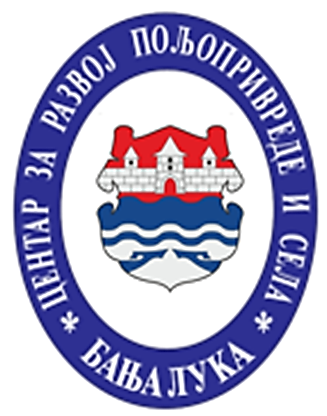 ЦЕНТАР ЗА РАЗВОЈ ПОЉОПРИВРЕДЕ И СЕЛАБАЊА ЛУКА	                                       категоријаброј бодоваКомерцијално газдинство 10Некомерцијално газдинство5Ако нису добијали средства по наведеном основу  10Ако нису добијали средства по наведеном основу од 2016. год5Ако нису добијали подстицајна средства за развој пољопривреде путем Центра у посљедње 2 године 	5Ако нису добијали подстицајна средства за развој пољопривреде путем Центра у претходној години 2Породице погинулих бораца, породице 4+ и социјално угрожене пород.5РВИ од I до IV категорије4РВИ од V до X  категорије3Површина земљишта:од 1 до 2 ха 2од 2 до 3 ха 3од 3 до 4 ха 4од 4 до 5 ха 5	                                       категоријаброј бодоваСједиште регистрације на руралном подручју10Сједиште регистрације у градском подручју5Ако нису добијали средства по наведеном основу  10Ако нису добијали средства по наведеном основу од 2016. год. 5Ако нису добијали подстицајна средства за развој пољопривреде путем Центра у посљедње 2 године (2019. и 2020.)	5Ако нису добијали подстицајна средства за развој пољопривреде путем Центра у претходној години2Пољопривредна производња примарна и основна дјелатност5Пољопривреда претежна дјелатност2Површина земљишта:од 1 до 2 ха 2од 2 до 3 ха 3од 3 до 4 ха 4од 4 до 5 ха5Број:  1554 / 21Предсједник УОДана: 08.11.2021.Тамамовић Милка, дипл. екон.Тамамовић Милка, дипл. екон.